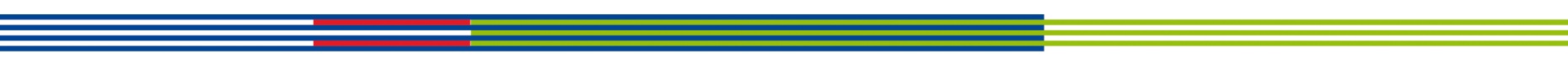 DOSSIER DE CANDIDATUREDate limite de retour des projets par voie électronique                                                    à l’ARS Centre Val de Loire au plus tard le 10 août 2018 à l’adresse suivante : ars-centre-offre-de-soins@ars.sante.frTITRE DU PROJETGHT PORTEUR :ETABLISSEMENT(S) PORTEUR(S)COORDONNATEUR DU PROJET (contact principal):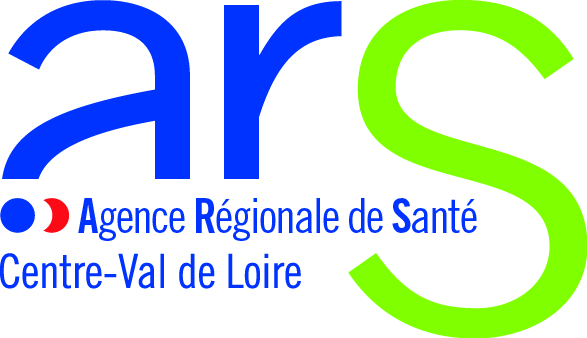 I- DESCRIPTION DU PROJET Description synthétique du projet :Population concernée par le projet : Enfants Adolescents Adultes Personnes âgées Publics précaires DétenusContexte dans lequel s’inscrit le projet et enjeuxObjectifs poursuivisII- INSCRIPTION DU PROJET DANS LES OBJECTIFS DU CAHIER DES CHARGES DE L’APPEL A PROJET (plusieurs réponses possibles):  Le renforcement des prises en charge ambulatoire : amélioration de l’accessibilité au diagnostic précoce et à la prise en charge précoce réduction des délais de rendez-vous  développement des prises en charge « hors les murs » développement de la couverture territoriale (antennes CMP) élargissement des amplitudes d’accueil des structures (jours et horaires d’ouverture) développement des pratiques avancées (premier accueil et orientation par un psychologue ou un infirmier) mise en place d’une organisation permettant un accueil en urgence en CMP mise en place d’une organisation permettant un suivi en mode intensif en CMP autre ; préciser :  _______________________________________________________________________________________________________________________________________________ Le développement de l’aller-vers des équipes de psychiatrie sur les lieux de vie : mise en place d’équipes mobiles  Autre ; préciser : _________________________________________________________________________________________________________________________________________________Lieux de vie ciblés: Domicile Rue structures d’hébergement institutions :             EHPAD                 structures pour personnes handicapées Prévention et prise en charge des situations de crise et d’urgence Mise en place d’une offre adaptée en psychiatrie infanto-juvénile Développement de parcours coordonnés en lien avec les différents acteurs Médecins généralistes Psychologues / psychiatres libéraux Services de soins somatiques ; préciser : EHPAD Services et établissements médico-sociaux ; préciser (CMPP, CAMSP, IME….) : PMI ASE PJJ Acteurs sociaux ; préciser : ________________________________________________________________________________________________________________________________________ Autres ; préciser : _______________________________________________________________________________________________________________________________________________ Développement d’une offre de réhabilitation psychosociale : techniques cognitivo-comportementales remédiation cognitive réhabilitation psychosociale programmes de psychoéducation type ProFamille autre ; préciser : _______________________________________________________________ Développement d’un centre de recours / de référence territorial régional Développement des prises en charge alternatives à l’hospitalisation temps plein : appartements thérapeutiques accueil familial thérapeutique AUTRE III- MODALITES DE MISE EN ŒUVRE DU PROJET : ACTIONS ET CALENDRIERDécrire les étapes clés du projet, les actions à mettre en œuvre et le calendrier associé.Date prévisionnelle de démarrage du projet :Date prévisionnelle d’achèvement du projet : 		IV- PLAN DE FINANCEMENT DU PROJET ET AIDE SOLLICITEEMontant total du projet :     préciser   €Dont aide sollicitée :     préciser   €V- MODALITES D’EVALUATION ET DE SUIVI DU PROJET Indicateurs permettant d’évaluer l’impact du projet et d’en réaliser le suiviLes indicateurs figurant au futur PRS et en lien avec le projet pourront utilement être retenus : Augmentation de la part des prises en charges en ambulatoire (file active ambulatoire exclusive / file active totale y compris ambulatoires exclusifs) : cible de 85%Réduction des hospitalisations inadéquates (méthodologie régionale à définir) : cible de - 50%Réduction des délais d’accès en structure de premier recours : CMP, CMPP, CAMSP (méthodologie régionale à définir) : cible à définirPourcentage des courriers de sortie d’hospitalisation en psychiatrie transmis dans les délais (indicateur DEC IPAQSS) : cible de 80%Taux de population couverte par un CLSM : cible de 50 à 75%Fait le _______________________date   à _______________________________ville,  Le(s) représentant(s) légal(aux) de(s) l’établissement(s) :Nom, prénom, fonction et signatureNom, Prénom  FonctionLieu d’exerciceAdresse électronique TéléphoneEtablissement(s) porteur(s)Ventilation des crédits sollicités :Montant en €Etablissement 1 :nom établissementCHARGES DE PERSONNEL :Préciser ETP et catégories de personnels€€€Etablissement 1 :nom établissementAUTRES CHARGES :Préciser€€€Etablissement 2 :nom établissement……CHARGES DE PERSONNEL :Préciser ETP et catégories de personnels€€€Etablissement 2 :nom établissement……AUTRES CHARGES :Préciser€€€TOTALCHARGES DE PERSONNELS :Préciser ETP et catégories de personnelsTOTALAUTRES CHARGES :PréciserLibellé de l’indicateur (1)Cible et échéanceMéthode de calculModalités de recueil